Notice of MeetingMayor & CouncillorsA Council Meeting Agenda of the City of Nedlands is to be held on Tuesday, 11 June 2024 in the Council chambers at 71 Stirling Highway Nedlands commencing at 7pm. This meeting will be livestreamed Livestreaming Council & Committee Meetings » City of Nedlands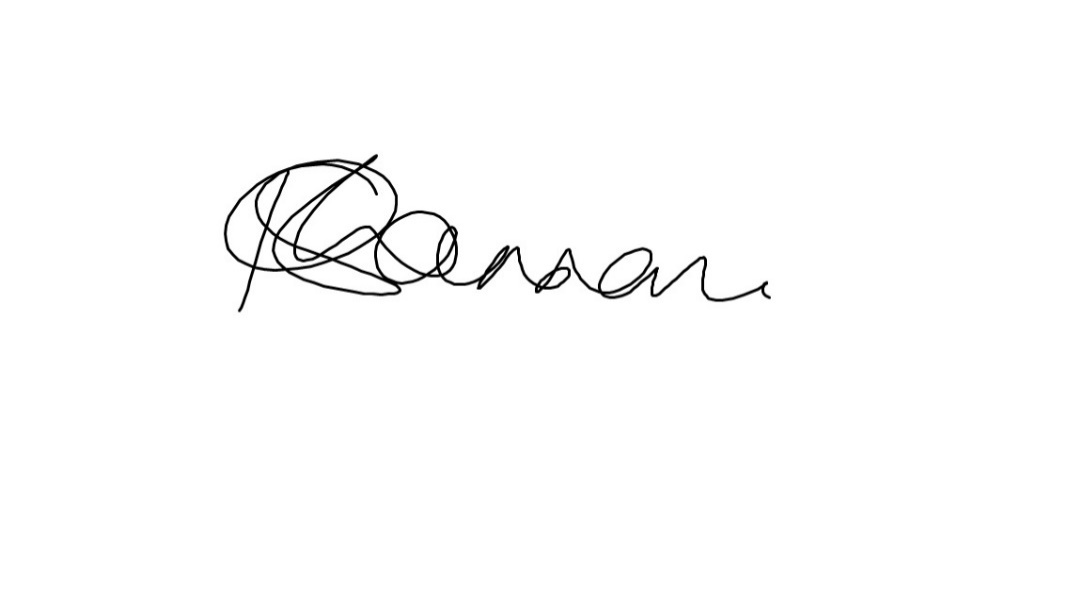 Keri Shannon | Chief Executive Officer19 June 2024InformationCouncil Meeting Agenda are run in accordance with the City of Nedlands Standing Orders 2016. If you have any questions in relation to the agenda, procedural matters, addressing the Council or attending these meetings please contact the Governance Officer on 9273 3500 or council@nedlands.wa.gov.au 
Public Question TimePublic Questions are dealt with at the Ordinary Council Meeting.
DeputationsMembers of the public may make presentations or ask questions on items contained within the agenda. Presentations are limited to 3 minutes. Members of the public must complete the online registration form available on the City’s website: Public Address Registration Form | City of Nedlands
DisclaimerMembers of the public who attend Council Meetings should not act immediately on anything they hear at the meetings, without first seeking clarification of Council’s position. For example, by reference to the confirmed Minutes of Council meeting. Members of the public are also advised to wait for written advice from the Council prior to taking action on any matter that they may have before Council.Any plans or documents in agendas and minutes may be subject to copyright. The express permission of the copyright owner must be obtained before copying any copyright material.Table of ContentsPresent AttendeesCouncillors	Mayor F E M Argyle (Presiding Member)	Councillor B G Hodsdon (online)	Hollywood Ward	Councillor B Brackenridge		Melvista Ward	Councillor R A Coghlan 	Melvista Ward	Councillor H Amiry	Coastal Ward	Councillor K A Smyth	Coastal Ward	Councillor F J O Bennett	Dalkeith WardStaff	Ms K Shannon	 Chief Executive Officer	Mr M R Cole	Director Corporate Services	Mr M K MacPherson	Director Technical Services	Mr T G Free	Director Planning & Development	Ms N Robson	Executive Officer	Ms L J Kania	Coordinator Governance & RiskPublic	There were 14 members of the public present and 4 online.Press	0Declaration of OpeningThe Presiding Member declared the meeting open at 7.00 pm and acknowledged the Whadjuk Nyoongar people, Traditional Custodians of the land on which we meet, and pay respect to Elders past, present and emerging. The Presiding Member drew attention to the disclaimer on page 2 and advised the meeting was being livestreamed.	Apologies and Leave of Absence (Previously Approved)Leave of Absence 		Nil.(Previously Approved)	Apologies				Councillor Youngman			Dalkeith WardCouncillor Hodsdon joined the meeting online at 7.02pmPublic Question TimePublic questions will be dealt with at the Ordinary Council MeetingDeputationsDeputations by members of the public who have completed Public Address Registration Forms.David Read spoke in support of the officer recommendation for item 16.1Justin Williams spoke regarding Kennedia LaneHelen Muhling spoke regarding Kennedia LaneHarold Yap spoke regarding Kennedia LaneTheresa Taylor spoke regarding Kennedia LaneRequests for Leave of AbsenceAny requests from Council Members for leave of absence will be dealt with at the Ordinary Council Meeting.PetitionsPetitions will be dealt with at the Ordinary Council Meeting.Disclosures of Financial InterestNilDisclosures of Interests Affecting ImpartialityNilCouncillor Smyth – 16.5 - PD45.06.24 Adopt Amendments to Local Planning Policy 5.2 Old Swanbourne Hospital PrecinctCouncillor Smyth disclosed that this policy arises from a DAP decision on the 9 October 2023 where she declared that she was a DAP member. She has been involved with many decisions and submissions relating to this item.  Councillor Smyth disclosed an impartiality interest in Item 16.5 and declared that she would consider this matter on its merits and vote accordingly.8.2 Councillor Brackenridge – 16.5 - PD45.06.24 Adopt Amendments to Local Planning Policy 5.2 Old Swanbourne Hospital PrecinctCouncillor Brackenridge disclosed that this policy arises from a DAP decision on the 9 October 2023 where he declared that he was a DAP member. He has been involved with many decisions and submissions relating to this item. Councillor Brackenridge disclosed an impartiality interest in Item 16.5 and declared that he would consider this matter on its merits and vote accordingly.Declarations by Members That They Have Not Given Due Consideration to PapersThis item will be dealt with at the Ordinary Council MeetingConfirmation of MinutesThis item will be dealt with at the Ordinary Council MeetingAnnouncements of the Presiding Member without discussionThis item will be dealt with at the Ordinary Council MeetingMembers Announcements without discussionThis item will be dealt with at the Ordinary Council MeetingMatters for Which the Meeting May Be ClosedFor the convenience of the public, the following Confidential items are identified to be discussed behind closed doors, as the last items of business at this meeting.En Bloc ItemsThis item will be dealt with at the Ordinary Council MeetingMinutes of Council Committees and Administrative Liaison Working GroupsMinutes of the following Committee Meetings (in date order) are to be received:This item will be dealt with at the Ordinary Council MeetingDivisional Reports - Planning & Development PD41.06.24 Consideration of Development Application – Single House at 254 Marine Parade, SwanbourneRequests for Further InformationNil.PD42.06.24 Consideration of Development Application – Extension of Time to an Existing ‘Display Home’ at 20 Curlew Road, DalkeithWithdrawn on 10 June 2024PD43.06.24 Consideration of Change of Use from ‘Single House’ to ‘Display Home’ and associated Signage at 53 Stanley Street, NedlandsRequests for Further InformationQuestion from Councillor BrackenridgeIs there an opportunity for the sign to be moved where the sign wouldn’t need to be 2 meters in height such as in the case of the Display Home at 20 Curlew Road?PD44.06.24 Consent to Advertise Local Planning Policy 1.1 - Residential DevelopmentRequests for Further InformationNil.PD45.06.24 Adopt Amendments to Local Planning Policy 5.2 Old Swanbourne Hospital PrecinctRequests for Further InformationQuestion from Councillor SmythLocal Planning Policy 5.2 Old Swanbourne Hospital Precinct (Attachment 1)It is not clear if this the proposed updated Policy or the advertised version for several reasons:There is no date reference in the title (page 157/233)Version control dates relate to previous policy (page 162/233)Appendix 1 - Development Plan is out of context as it is ghosting old policy. (page 163/233)Can the Plan be modified to update information panels?Event management plan – how can we handle the complaints of the noise in the Event Management plan and if the policy can include the event management plan?Divisional Reports - Technical ServicesTS19.06.24 Shirley Fyfe Gazebo – Final DecisionRequests for Further InformationQuestion from Councillor Bennett Could the administration assist with the resolution which is very similar to TS09.08.23 (page 173), but to include 2 additional points;To accept the donation from the Fyfe familySource money from the community grant fundTS20.06.2024 Removal and Replacement of Trees – 8 Taylor Road, NedlandsRequests for Further InformationQuestion from Councillor BennettIf the 3 replacement street trees (1 verge of 6 Taylor Road) whether they can be changed to the endemic tree species such as Jarrah, Marrah or Tuart?Divisional Reports – Community Services & Development CD03.06.24 Child Safe Awareness PolicyRequests for Further InformationNilDivisional Reports - Corporate ServicesCPS28.06.24 Differential Rates 2024/25 - Approval to AdvertiseThis item will be dealt with at the Council Meeting.CPS29.06.24 Monthly Financial Report – May 2024 This item will be dealt with at the Council Meeting.CPS30.06.24 - Monthly Investment Report - May 2024 This item will be dealt with at the Council Meeting.CPS31.06.24 - List of Accounts Paid - May 2024 This item will be dealt with at the Council Meeting.Reports by the Chief Executive OfficerCEO20.06.24 Establishment & Appointment of Members – CEO Performance Review CommitteeRequests for Further InformationNilCEO21.06.24 Outstanding Council ResolutionsRequests for Further InformationNilCouncil Members Notice of Motions of Which Previous Notice Has Been GivenThis item will be dealt with at the Ordinary Council Meeting.Urgent Business Approved By the Presiding Member or By DecisionThis item will be dealt with at the Ordinary Council Meeting.Confidential ItemsThere were no confidential items at distribution of this agenda.Declaration of ClosureThere being no further business, the Presiding Member declared the meeting closed at 7.45pm.